From:	AlisonSent:	02 April 2020 19:28To:	Subject:	New Registration; Improving Parish Council RelationshipsAttachments:	INV-20214.pdf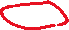 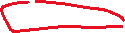 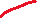 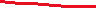 1